CHAPTER 155-ACENTRAL FLEET MANAGEMENT AND CENTRAL SERVICESSUBCHAPTER 1GENERAL PROVISIONS§1827.  Powers; Bureau of General ServicesThe Department of Administrative and Financial Services, through the Bureau of General Services, may establish the Central Services Division in the Bureau of General Services for the purpose of operating the postal service, central copy and duplicating service, central warehouse, surplus property service and central mail room.  The Bureau of General Services may:  [PL 2005, c. 386, Pt. H, §10 (NEW).]1.  Postal service.  Purchase or contract for all postal service required for the use of State Government or any department or agency thereof;[PL 2005, c. 386, Pt. H, §10 (NEW).]2.  Central copy and duplicating.  Establish and conduct a central printing service, copy service and audio-visual service at the seat of government. Such services must be available to all departments and agencies of State Government. The Director of the Bureau of General Services may make charges to those departments and agencies of State Government making use of the facilities and supplies of the central printing service;[PL 2005, c. 386, Pt. H, §10 (NEW).]3.  Central warehouse.  Establish and operate, with the approval of the Commissioner of Administrative and Financial Services, a warehouse that, in the judgment of the Director of the Bureau of General Services, is determined necessary for the storage and distribution of supplies, materials and equipment by resale, rental or other method, required for use by State Government or any department or agency, or any political subdivision or school administrative unit. In accordance with section 1587, the Director of the Bureau of General Services may purchase, lease, lease-purchase or enter into other financing agreements for the acquisition of equipment in accordance with this subsection when it can be demonstrated that any such action or agreement provides a clear cost advantage to the State;[PL 2005, c. 386, Pt. H, §10 (NEW).]4.  Central mail room.  Establish and conduct a central mail room for the state departments and agencies at the seat of government;[PL 2005, c. 386, Pt. H, §10 (NEW).]5.  Surplus property.  Transfer to or between state departments and agencies or educational institutions or sell supplies, materials and equipment that are surplus, obsolete or unused;[PL 2005, c. 386, Pt. H, §10 (NEW).]6.  Internal service fund accounts.  Maintain or establish, through the Office of the State Controller, an internal service fund account for each of the central services described in subsections 1 to 5. The funds deposited in the account must include, but are not limited to, appropriations made to the account, funds transferred to the account from within the Department of Administrative and Financial Services, funds received from state departments and agencies using the services provided by the central services and earnings by the fund from the Treasurer of State's pool.Each of the central services described in subsections 1 to 5 may levy charges according to a rate schedule recommended by the Director of the Bureau of General Services and approved by the Commissioner of Administrative and Financial Services against all departments and agencies using their services.[PL 2005, c. 386, Pt. H, §10 (NEW).]SECTION HISTORYPL 2005, c. 386, §H10 (NEW). §1828.  Sales of surplus property to educational institutions, qualifying nonprofit organizations, fire departments and state employees1.  Definitions.  As used in this chapter, unless the context otherwise indicates, the following terms have the following meanings.A.  "Educational institution" means:(1)  Any public elementary or secondary school;(2)  Any elementary or secondary private school approved for tuition whose school enrollment is at least 60% publicly funded students as determined by the previous school year's October to April average enrollment;(3)  Any nonpublic postsecondary school; or(4)  Any applied technology region.  [PL 2005, c. 386, Pt. H, §10 (NEW).]B.  "Qualifying nonprofit organization" means:(1)  A public or private nonprofit entity that owns or operates a project or facility for the homeless; or(5)  A nonprofit organization that has been determined to be exempt from taxation under the United States Internal Revenue Code of 1986, Section 501(c).  [PL 2017, c. 310, §1 (AMD).]C.  "Fire department" means a department required to report to the State Fire Marshal pursuant to Title 25, section 2395.  [PL 2005, c. 386, Pt. H, §10 (NEW).]D.  "State employee" means an employee in the unclassified or classified service under chapters 71 and 372.  [PL 2021, c. 499, §2 (NEW).][PL 2021, c. 499, §2 (AMD).]2.  Surplus property.  Pursuant to this chapter and rules adopted under section 1813, the Department of Administrative and Financial Services through the Bureau of General Services shall allow private sales of surplus property to:A.    [PL 2017, c. 310, §2 (RP).]B.  Homeless shelter sponsors;  [PL 2011, c. 9, §2 (AMD).]C.  Educational institutions; and  [PL 2011, c. 9, §2 (AMD).]D.    [PL 2017, c. 310, §2 (RP).]E.  Nonprofit organizations that have been determined to be exempt from taxation under the United States Internal Revenue Code of 1986, Section 501(c).  [PL 2017, c. 310, §2 (NEW).][PL 2017, c. 310, §2 (AMD).]3.  Computers to fire departments.  Notwithstanding any requirement of this chapter or rules adopted pursuant to this chapter, a fire department may purchase one personal computer from the Department of Administrative and Financial Services, Bureau of General Services to be used for reporting to the State Fire Marshal as required under Title 25, section 2395. The Bureau of General Services may charge a fire department only reasonable administrative and handling costs of no more than $35 for the purchase of a personal computer under this subsection.[PL 2005, c. 386, Pt. H, §10 (NEW).]4.  Office equipment to state employees.  Notwithstanding any requirement of this chapter or rules adopted pursuant to this chapter, the Department of Administrative and Financial Services, Bureau of General Services shall allow private sales of office equipment to state employees for the purpose of furnishing those employees' home offices to facilitate their working remotely from home.  The Bureau of General Services shall establish the price of office equipment for private sale to state employees in the same manner and at the same price as for public sale pursuant to section 1813, subsection 6.  State employees who purchase office equipment pursuant to this subsection accept the property without warranties or guarantees, either expressed or implied.  For purposes of this subsection, “office equipment” means equipment and furniture used for business or professional purposes, including but not limited to desktop and laptop computers, monitors, printers, miscellaneous computer components, desks, tables, chairs and filing cabinets. The Department of Administrative and Financial Services may further define “office equipment” in rulemaking. Rules adopted pursuant to this subsection are routine technical rules as defined in chapter 375, subchapter 2‑A.[PL 2021, c. 499, §3 (NEW).]SECTION HISTORYPL 2005, c. 386, §H10 (NEW). PL 2011, c. 9, §§1, 2 (AMD). PL 2017, c. 310, §§1, 2 (AMD). PL 2021, c. 499, §§1-3 (AMD). §1829.  Federal surplus propertyThe Department of Administrative and Financial Services is designated as the state agency to receive and distribute federal surplus property that may become available for distribution to eligible recipients within this State. The department, through the Bureau of General Services, may acquire, warehouse, allocate and distribute surplus government property to all recipients within the State who have been or who may later be designated as eligible to receive such surplus property by the Congress of the United States or any other federal official empowered to make such determination. The Commissioner of Administrative and Financial Services may enter into cooperative agreements with any duly authorized federal official to carry out the purposes of this section.  [PL 2005, c. 386, Pt. H, §10 (NEW).]Upon transfer of surplus property to an eligible recipient, the Commissioner of Administrative and Financial Services shall charge and receive from that recipient money sufficient to cover the acquisition, warehousing, handling, administrative and delivery costs chargeable to that property. The commissioner shall employ and assign such supervisory and clerical personnel as may be necessary to carry out this section, subject to the Civil Service Law.  [PL 2005, c. 386, Pt. H, §10 (NEW).]SECTION HISTORYPL 2005, c. 386, §H10 (NEW). §1830.  Central Fleet Management Division1.  Division established.  The Central Fleet Management Division is established in the Department of Administrative and Financial Services, Bureau of General Services for the purpose of acquiring, maintaining and managing vehicles for use by State Government and its employees on official state business, except the Department of Public Safety. The Central Fleet Management Division shall rent or lease vehicles to agencies, except the Department of Public Safety, in accordance with an established rate structure. Revenues derived from operations must be used to acquire, replace and maintain vehicles; adequately staff the Central Fleet Management Division; pay for required space; and otherwise provide for the overall operation of the Central Fleet Management Division. Department vehicles that exceed the car, light duty truck and special use vehicle specifications are exempt from this section, but must be reported in accordance with this section. For the purposes of this section, the terms "car," "light duty truck" and "special use vehicle" refer to vehicles with gross vehicle weight rating less than 10,000 pounds.[PL 2005, c. 386, Pt. H, §10 (NEW).]2.  Agency program requirements.  The Bureau of General Services shall work closely with all departments and agencies to identify annual transportation and vehicle usage requirements to ensure that agency program requirements are met to the maximum extent possible. The bureau shall:A.  Maintain the Central Fleet Management Division to service the transportation requirements of all state agencies not exempted under subsection 3, paragraph C and their employees and control assignments of vehicles to ensure they are used to the best economic advantage of the State;  [PL 2005, c. 386, Pt. H, §10 (NEW).]B.  Maintain records of transportation and vehicle requirements and all motor vehicles owned, leased and available for use for those agencies not exempted under subsection 3, paragraph C and make this information available to state agencies;  [PL 2005, c. 386, Pt. H, §10 (NEW).]C.  Require all state agencies not exempted under subsection 3, paragraph C and their employees to use the Central Fleet Management Division when transportation is required. Employees requesting to use personal vehicles on state business are required to seek an exemption from the Central Fleet Management Division;  [PL 2005, c. 386, Pt. H, §10 (NEW).]D.  Acquire or replace Central Fleet Management Division vehicles in accordance with an established vehicle replacement policy;  [PL 2005, c. 386, Pt. H, §10 (NEW).]E.  Transfer motor vehicles from other agencies, purchase, lease, lease-purchase or enter into other financing agreements, in accordance with section 1587, for the acquisition or replacement of motor vehicles in accordance with subsection 3 when it can be demonstrated that any such action or agreement provides a clear cost or program advantage to the State;  [PL 2005, c. 386, Pt. H, §10 (NEW).]F.  Establish facilities to store and maintain motor vehicles; and  [PL 2005, c. 386, Pt. H, §10 (NEW).]G.  Devise a mechanism for the distribution of fuel by competitive bidding by commercial vendor, by the use of existing state-owned fueling facilities and the establishment of a statewide credit card system.  [PL 2005, c. 386, Pt. H, §10 (NEW).][PL 2005, c. 386, Pt. H, §10 (NEW).]3.  Standards; specifications.  The Bureau of General Services shall establish the following:A.  Standards for vehicle operation;  [PL 2005, c. 386, Pt. H, §10 (NEW).]B.  Specifications for vehicles to be acquired by the State; and  [PL 2005, c. 386, Pt. H, §10 (NEW).]C.  Standards for the exemption or waiver of state agencies from the requirements of this section. The Director of the Bureau of General Services may provide a waiver to an agency or an employee requiring the services of the Central Fleet Management Division or the standards and criteria established under this section if the director concludes that such a waiver is in the best economic interest of the State or critical agency mission.  [PL 2005, c. 386, Pt. H, §10 (NEW).]Standards developed for use of Central Fleet Management Division services by all state agencies not exempted under paragraph C and employees of any such agency must be available for inspection at the Central Fleet Management Division's central office.  The Director of the Bureau of General Services may provide a temporary waiver of the standards and criteria established under this section if the director concludes that the unique conditions of program or employee function require such a waiver.[PL 2005, c. 386, Pt. H, §10 (NEW).]4.  Central Fleet Management Internal Service Fund Account.  The Bureau of General Services shall establish, through the Office of the State Controller, the Central Fleet Management Internal Service Fund Account. The funds deposited in the account must include, but are not limited to, appropriations made to the account, funds transferred to the account from within the Department of Administrative and Financial Services, funds received from state departments and agencies using the services provided by the bureau, earnings by the fund from the Treasurer of State's pool and proceeds from the sale of vehicles under the administrative control of the Central Fleet Management division by the state surplus property program in the Bureau of General Services in accordance with current provisions of law and subsection 3.[PL 2005, c. 386, Pt. H, §10 (NEW).]5.  Levy charges.  The Central Fleet Management Division may levy charges according to a rate schedule recommended by the Director of the Bureau of General Services and approved by the Commissioner of Administrative and Financial Services against all departments and agencies using the services of the Central Fleet Management Division.[PL 2005, c. 386, Pt. H, §10 (NEW).]6.  Service charges.  Service charges for the rental and lease of motor vehicles must be calculated to provide for vehicle replacement costs, operating costs, necessary capital investment, personal services and sufficient working capital for the Central Fleet Management Division.[PL 2005, c. 386, Pt. H, §10 (NEW).]7.  Assignment of appropriate credits.  The Central Fleet Management Division may develop a method of assigning appropriate credits to be used to reduce the charges for those state agencies from which vehicles are transferred to the Central Fleet Management Division. These credits must be calculated both to reasonably compensate the agencies and to ensure adequate revenues to support the Central Fleet Management Division.[PL 2005, c. 386, Pt. H, §10 (NEW).]8.  Staff.  The Director of the Bureau of General Services shall appoint, as approved by the Legislature and subject to the Civil Service Law, staff necessary to carry out the purposes of this section.[PL 2005, c. 386, Pt. H, §10 (NEW).]9.  Budget adequate funds.  Each department or agency using the services of the Central Fleet Management Division must budget adequate funds to pay for the leasing services provided by the Central Fleet Management Division.[PL 2005, c. 386, Pt. H, §10 (NEW).]10.  Transfer of funds.  Notwithstanding section 1585, state agencies that are in the process of transferring vehicle operations to the Central Fleet Management Division may transfer Capital Expenditures funds to the All Other category for those agencies to allow agencies to pay vehicle expenses.[PL 2005, c. 386, Pt. H, §10 (NEW).]11.  Report.  The Director of the Bureau of General Services within the Department of Administrative and Financial Services shall report to the joint standing committee of the Legislature having jurisdiction over state and local government matters and the joint standing committee of the Legislature having jurisdiction over appropriations and financial affairs by February 15th of each year with respect to the status of current vehicle operations, projected requirements, anticipated costs and savings realized to date for each fiscal year in the operation of the Central Fleet Management Division.[PL 2005, c. 386, Pt. H, §10 (NEW).]12.  Vehicle emissions goals.  The Central Fleet Management Division and the Department of Public Safety in acquiring by purchase or lease and managing light-duty motor vehicles shall to the extent practicable do so in a manner designed to meet the following goals:A.  By 2025, increase the percentage of plug-in hybrid electric vehicles and zero-emission vehicles acquired annually to 50% of the annual acquisitions of light-duty motor vehicles; and  [PL 2021, c. 693, §1 (NEW).]B.  By 2030, increase the percentage of plug-in hybrid electric vehicles and zero-emission vehicles acquired annually to 100% of the annual acquisitions of light-duty motor vehicles.  [PL 2021, c. 693, §1 (NEW).]For purposes of this subsection, "light-duty motor vehicle" means any vehicle with a gross vehicle weight rating of less than 10,000 pounds and "plug-in hybrid electric vehicle" has the same meaning as in Title 35‑A, section 10126, subsection 1, paragraph D.[PL 2021, c. 693, §1 (NEW).]SECTION HISTORYPL 2005, c. 386, §H10 (NEW). PL 2021, c. 693, §1 (AMD). The State of Maine claims a copyright in its codified statutes. If you intend to republish this material, we require that you include the following disclaimer in your publication:All copyrights and other rights to statutory text are reserved by the State of Maine. The text included in this publication reflects changes made through the First Regular Session and the First Special Session of the131st Maine Legislature and is current through November 1, 2023
                    . The text is subject to change without notice. It is a version that has not been officially certified by the Secretary of State. Refer to the Maine Revised Statutes Annotated and supplements for certified text.
                The Office of the Revisor of Statutes also requests that you send us one copy of any statutory publication you may produce. Our goal is not to restrict publishing activity, but to keep track of who is publishing what, to identify any needless duplication and to preserve the State's copyright rights.PLEASE NOTE: The Revisor's Office cannot perform research for or provide legal advice or interpretation of Maine law to the public. If you need legal assistance, please contact a qualified attorney.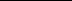 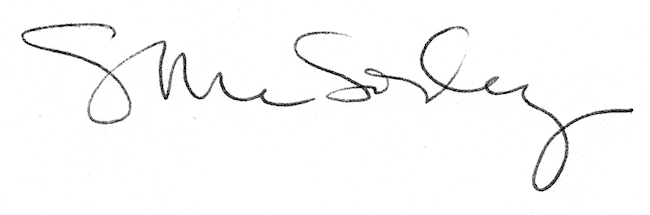 